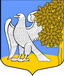 Ленинградская областьЛужский муниципальный районсовет депутатов Ретюнского сельского  поселениячетвертого созываРЕШЕНИЕ№ 49  от  28  февраля  2020 года  Об утверждении порядка представления лицом, замещающим должность главы администрации Ретюнского сельского поселения Лужского муниципального района по контракту,  муниципальную должность Ретюнского сельского поселения Лужского муниципального района,  копий справок о доходах, расходах, об имуществе и обязательствах имущественного характера с отметкой о приеме в соответствующие органы местного самоуправления Ленинградской области для размещения на официальном сайте администрации Ретюнского сельского поселения Лужского муниципального района в информационно-телекоммуникационной сети «Интернет» и (или) предоставления для опубликования средствам массовой информации.     В соответствии с законом Ленинградской области от  20.01.2020 года № 7-оз «Об отдельных вопросах реализации законодательства в сфере противодействия коррупции гражданами, претендующими на замещение должности главы местной администрации по контракту, муниципальной должности, а также лицами, замещающими указанные должности»,  совет депутатов Ретюнского сельского поселения Лужского муниципального района  РЕШИЛ:1.Утвердить порядок представления лицом, замещающим должность главы местной администрации Ретюнского сельского поселения Лужского муниципального района по контракту,  муниципальную должность Ретюнского сельского поселения Лужского муниципального района,  копий справок о доходах, расходах, об имуществе и обязательствах имущественного характера с отметкой о приеме в соответствующие органы местного самоуправления Ленинградской области для размещения на официальном сайте администрации Ретюнского сельского поселения Лужского муниципального района в информационно-телекоммуникационной сети «Интернет» и (или) предоставления для опубликования средствам массовой информации согласно приложению.2.Настоящее решение вступает в силу с момента принятия.3.Контроль за выполнением настоящего решения возложить на главу Ретюнского сельского поселения Лужского муниципального района В.Ю. Камагина.Глава  Ретюнского сельского поселения,исполняющий полномочия председателясовета депутатов                                                                                         В.Ю. Камагин                                                                                                                                 Утверждено                                                                    решением совета депутатов                                                                    Лужского  муниципального района                                                                    от 28.02.2020 года  №  49                                                                    (приложение)Порядок представления лицом, замещающим должность главы местной администрации Ретюнского сельского поселения Лужского муниципального района по контракту,  муниципальную должность Ретюнского сельского поселения Лужского муниципального района,  копий справок о доходах, расходах, об имуществе и обязательствах имущественного характера с отметкой о приеме в соответствующие органы местного самоуправления Ленинградской области для размещения на официальном сайте администрации Ретюнского сельского поселения Лужского муниципального района в информационно-телекоммуникационной сети «Интернет» и (или) предоставления для опубликования средствам массовой информации1. Настоящим  порядком  устанавливается  обязанность  предоставления  копий  справок  о доходах,  расходах,  об  имуществе  и  обязательствах  имущественного  характера  лицом, замещающим должность главы местной администрации Ретюнского сельского поселения  Лужского муниципального района по контракту,  муниципальную должность Ретюнского сельского поселения Лужского муниципального района,  для  размещения  сведений  о  доходах,  расходах,  об  имуществе  и  обязательствах имущественного характера (далее -сведения о доходах и расходах), их супруга (супруги) и несовершеннолетних  детей  в  информационно-телекоммуникационной  сети  «Интернет»  на официальном сайте администрации Ретюнского сельского поселения Лужского муниципального района (далее -сайт) и представления этих сведений общероссийским средствам массовой информации для опубликования в связи с их запросами.2.В целях организации размещения на официальном сайте администрации Лужского муниципального района в  информационно-телекоммуникационной  сети  Интернет  и  (или) предоставления  для  опубликования  средствам  массовой  информации:1) лицо, замещающее должность главы местной администрации Ретюнского сельского поселения  Лужского муниципального района по контракту,  представляет копии справок о доходах, расходах, об имуществе и обязательствах имущественного характера с отметкой о приеме в сектор муниципальной службы и кадровой работы администрации Ретюнского сельского поселения Лужского муниципального района не позднее 30 апреля года, следующего за отчетным;2) лицо, замещающее муниципальную должность Ретюнского сельского поселения Лужского муниципального района, представляет копии справок о доходах, расходах, об имуществе и обязательствах имущественного характера с отметкой о приеме в управление по обеспечению деятельности совета депутатов Ретюнского сельского поселения Лужского муниципального района не позднее 30 апреля года, следующего за отчетным.3.На  сайте  размещаются  и  общероссийским  средствам  массовой  информации представляются  для  опубликования  следующие  сведения  о  доходах  и  расходах  лиц, замещающих должность главы местной администрации Лужского муниципального района по контракту, лицами, замещающими муниципальную должность Ретюнского сельского поселения Лужского муниципального района, их супруга (супруги) и несовершеннолетних детей:1)перечень  объектов  недвижимого  имущества,  принадлежащих  лицу,  замещающему должность главы местной администрации Ретюнского сельского поселения Лужского муниципального района по контракту,  лицам,  замещающим муниципальные должности Ретюнского сельского поселения Лужского муниципального района, его супругу (супруге) и несовершеннолетним детям на праве собственности или находящихся в их пользовании, с указанием вида, площади и страны расположения каждого из таких объектов;2)перечень  транспортных  средств  с  указанием  вида  и  марки,  принадлежащих  на  праве собственности лицу, замещающему должность главы местной администрации Ретюнского сельского поселения Лужского муниципального района по контракту,  лицам,  замещающим муниципальные должности Ретюнского сельского поселения Лужского муниципального района, его супругу (супруге) и несовершеннолетним детям;3)декларированный годовой доход лица, замещающего должность главы местной администрации Ретюнского сельского поселения Лужского муниципального района по контракту,  лицами,  замещающими  муниципальные  должности  Лужского муниципального района,  его  супруга  (супруги)  и несовершеннолетних детей;4)сведения  об  источниках  получения  средств,  за  счет  которых  совершена  сделка  по приобретению земельного участка, другого объекта недвижимого имущества, транспортного средства,  ценных  бумаг,  акций  (долей  участия,  паев  в  уставных  (складочных)  капиталах организаций), если сумма сделки превышает общий доход лица, замещающего должность главы местной администрации Ретюнского сельского поселения Лужского муниципального района по контракту, лицами, замещающими муниципальные должности Ретюнского сельского поселения Лужского муниципального района и его супруга (супруги) за три последних года, предшествующих совершению сделки.4.В  размещаемых  на  сайте  и  предоставляемых  общероссийским  средствам  массовой информации для опубликования сведениях о доходах и расходах запрещается указывать:1)иные сведения, кроме указанных в пункте 3 настоящего Порядка;2)персональные  данные  супруги  (супруга),  детей  и  иных  членов  семьи  служащего (работника);3)данные,  позволяющие  определить  место  жительства,  почтовый  адрес,  телефон  и  иные индивидуальные средства коммуникации лица, замещающего должность главы местной администрации Ретюнского сельского поселения Лужского муниципального района по контракту,  лицами,  замещающими  муниципальные  должности  Ретюнского сельского поселения Лужского муниципального района, его супруги (супруга), детей и иных членов семьи;4)данные, позволяющие определить местонахождение объектов недвижимого имущества, принадлежащих лицу, замещающего должность главы местной администрации Ретюнского сельского поселения Лужского муниципального района по контракту, лицами, замещающими муниципальные должности Ретюнского сельского поселения Лужского муниципального района,  его  супруге  (супругу),  детям,  иным  членам  семьи  на  праве собственности или находящихся в их пользовании;5)информацию, отнесенную к государственной тайне или являющуюся конфиденциальной.5.Сведения о доходах и расходах, указанные в пункте 3 настоящего порядка, за весь период, находятся на сайте и ежегодно обновляются в течение 14 рабочих дней со дня истечения срока, установленного для их подачи.6.Представление общероссийским средствам массовой информации сведений о доходах и расходах  лица,  замещающего должность главы местной администрации Ретюнского сельского поселения Лужского муниципального района по контракту, лиц замещающих  муниципальные  должности Ретюнского сельского поселения Лужского муниципального района,  их  супруга  (супруги)  и несовершеннолетних детей для опубликования в связи с их запросами осуществляется в течение семи  рабочих  дней  со  дня  поступления  соответствующего  запроса  о  представлении  ему сведений, указанных в пункте 3 настоящего порядка, в том случае, если запрашиваемые сведения отсутствуют на сайте.7.Представление общероссийским средствам массовой информации сведений о доходах и расходах лица,  замещающего должность главы местной администрации Ретюнского сельского поселения Лужского муниципального района по контракту и членов его семьи осуществляется – администрацией Ретюнского сельского поселения Лужского муниципального района,  лиц, замещающих муниципальные должности Ретюнского сельского поселения Лужского муниципального района и членов их семей осуществляется - управлением по обеспечению деятельности совета депутатов Ретюнского сельского поселения Лужского муниципального района.При этом лицо, в отношении которого поступил запрос, должен быть уведомлен об этом в течение трех рабочих дней со дня поступления запроса.8.Специалисты,  работающие  со  сведениями  о  доходах  и  расходах  вышеуказанных лиц,  их супруга (супруги) и несовершеннолетних детей  при  реализации  настоящего  порядка,  несут  в  соответствии  с  законодательством Российской  Федерации  ответственность  за  несоблюдение  настоящего  порядка,  а  также  за разглашение   сведений,   отнесенных   к   государственной   тайне   или   являющихся конфиденциальными.